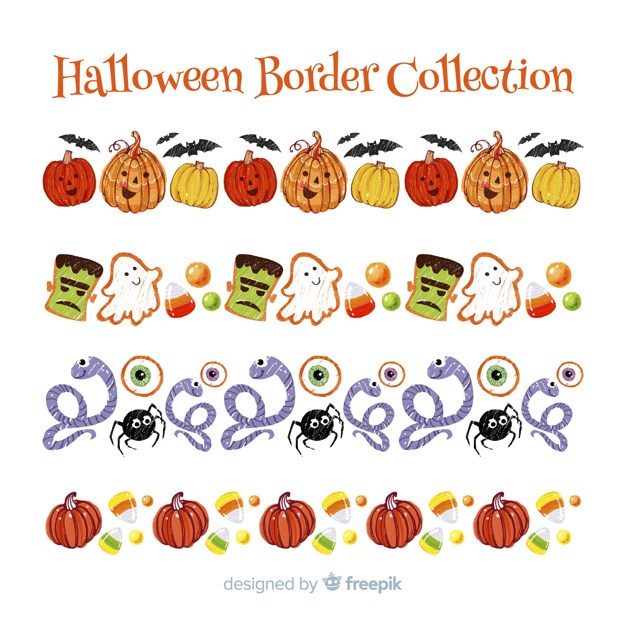 Italian ProgramMONDAYLUNDITUESDAYMARDIWEDNESDAYMERCREDITHURSDAYJEUDIFRIDAYVENDREDIStagione della zuccaTheme: Pumpkins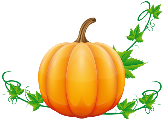 1       We will celebrate Rosh         Hashanah (Jewish New Year)8:30AM Excursion to Quinn Farm for Pumpkin and Squash Picking (back for lunch) ($23.00)Le dindon de la farcePM Mandarin with Maureen: Learning the symbol of abundance to attract wealth & prosperity2    AM Morgan the Science Gal: Will pumpkins float?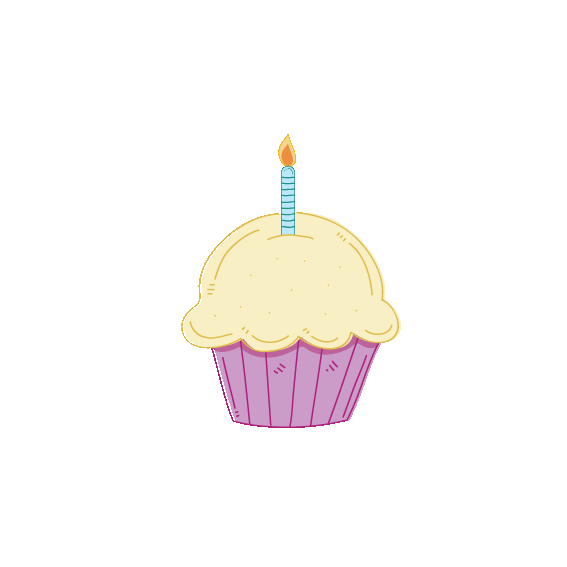 Find and color the pumpkin in the pictureMusic with Kimberley: Instrument of the week – Bongos 3Bricolage peinture de citrouilleMusic with Kimberley: Bongos4  AM Skating program AM Wimgym Storytime: Spookley the square pumpkinImpariamo a conoscere il tempo7 Theme: What Time Is It?AM Morgan the Science Gal: Homemade water clock Les nombres en français –Je sais compter jusqu’à?PM Karate with Sensei Meghan8 3PM Spectacle « La bernache a perdu sa boussole! » par La petite valise ($9.00)Draw the handles on a clockPM Mandarin with Maureen: Clock on Time9 What time is on our clock?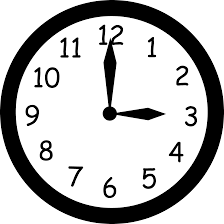 Music with Kimberley: Metronome10  7:30PM Parent Wine and Cheese Meeting. Everyone welcome for an evening of interesting discussion.J’apprends mes chiffresMusic with Kimberley: Metronome 11 Final day to bring scholastic book orders.AM Skating programAM Wimgym Clock worksheet with SamanthaPM Kim the Science Gal: Skittle ExperimentChe cos’è il fuoco? Come possiamo proteggerci se ce n’è uno?14 CLOSED-FERMÉE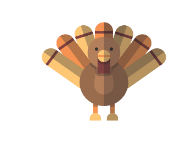 ThanksgivingAction de Grâces15  Theme: Fire Safety(We will do fire drills this week)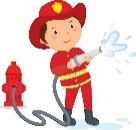 Histoire: Le pompierPM Mandarin with Maureen: Things Kids Should Not Do16     School photographer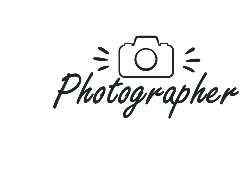 School safety rulesMusic with Kimberley: Voice17    School photographerCircle time: Community helpersMusic with Kimberley: Voice18  AM Wimgym We will celebrate Sukkot(Jewish Thanksgiving)Allons pour une marche dans le quartier et discutons sur la sécuritéPM Kim the Science Gal: Fire ExtinguisherQuali animali vivono nella foresta?21 Theme: Forest AnimalsAM Morgan the Science Gal: Bird feederHistoire: Le trésor du lutin BougonPM Karate with Sensei Meghan22    Wear your Halloween pyjamas for a spooky breakfast at school (spooky spice muffins and fruit salad)Animals that live in the forestPM Mandarin with Maureen: Name Animals – Actions & Sounds23 AM Morgan the Science Gal: Bird nest Dessin d’un ours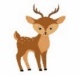 Music with Kimberley:  Tin whistle & slide flute 24 9:15AM Stewart Hall Field trip – Show and art workshop: Bunny and the Shadow ($15.00)Animal classificationMusic with Kimberley: Tin whistle & slide flute25  AM Skating programAM Wimgym Circle time: Where do animals lives?PM Kim the Science Gal: How clouds hold waterChe cos’è halloween? Cosa serai per halloween?28  Theme: HalloweenAM Morgan the Science Gal: Bubbling witches cauldronQui viendra hanter ma maison à l’HalloweenPM Karate with Sensei Meghan29  3PM Blair Marshall’s Mysterious Magic Show ($6.00)Chanson vielle sorcièrePM Mandarin with Maureen: Day of Respect-Satisfy the Spirit for Good Fortune & Luck30   AM Art workshop with Jenny-Lynn: We will create a mysterious and spooky paper Halloween craft ($11.00)Show & Tell: Bring in something spookyMusic with Kimberley: Piano31  Happy Halloween!Apporte ton costumePM Trick or Treat at School! 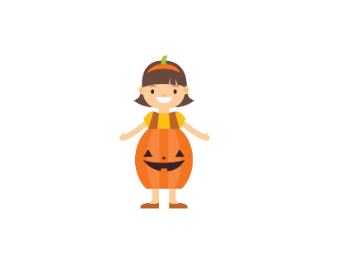 Storytime: Spooky pumpkin(No music)Nov 1  AM SkatingCircle time: Halloween monster mash!PM Kim the Science Gal: Dancing worms and spider foam